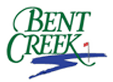 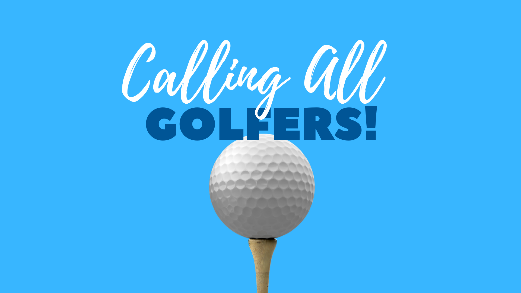 Kickoff Classic4 Player Scramble  $25 Members $40 Non-Member  March 17th, 9AM ShotgunIncludes: 18 holes, lunch, range balls, drink specialsOptional skins game and Proximities $20 per teamPlayer 1____________________________________Phone _______________________Email ______________________________________Player 2 ____________________________________Phone _______________________Player 3____________________________________Phone _______________________Player 4____________________________________Phone _______________________Bent Creek golf course2200 bent creek dr., Jackson MO 63755Phone 573-243-6060  www.bentcreekgc.com